           ΘΕΜΑ: « Πρόσκληση εκδήλωσης ενδιαφέροντος για συμμετοχή σε    εκδήλωση διαλόγου με τίτλο :  ‘Σηματοδότες σε εφηβικά σταυροδρόμια’»        Η Περιφερειακή Διεύθυνση  Εκπαίδευσης Κεντρικής Μακεδονίας μέσω  του Γραφείου Συντονισμού και Παρακολούθησης της Εκπαίδευσης Προσφύγων Θεσ/νίκης   και  η  Διεύθυνση Δευτεροβάθμιας Εκπαίδευσης Δυτικής Θεσ/νίκης μέσω του τμήματος Αγωγής Υγείας προτίθενται να πραγματοποιήσουν στα πλαίσια της 6ης Γιορτής Πολυγλωσσίας του Δήμου Θεσ/νίκης  εκδήλωση διαλόγου   με συμμετοχή μαθητών & μαθητριών από σχολεία της πόλης και τίτλο: ‘Σηματοδότες σε εφηβικά σταυροδρόμια’.      Ι. Σηματοδότης Πολυγλωσσίας: Θα  συμμετέχουν 40 μαθητές και μαθήτριες από 20 σχολεία, 10 της Δυτικής και 10 της Ανατολικής Θεσσαλονίκης, από 10 Γυμνάσια και 10 Λύκεια. Οι συμμετέχοντες/ουσες  θα πρέπει να φοιτούν στη  Γ’ Γυμνασίου ή στην Α’ Λυκείου και να τους/τις ενδιαφέρει μια συζήτηση για την επικοινωνία μεταξύ παιδιών που έχουν διαφορετική από τα Ελληνικά πρώτη γλώσσα ή /και άλλες κουλτούρες. Μέσα από συζητήσεις σε ολομέλεια και σε  ομάδες εργασίας, στόχος είναι να ετοιμαστεί από τα παιδιά ένα κείμενο συστάσεων και κατευθύνσεων για εκπαιδευτικούς ή άλλους υπευθύνους οργάνωσης εκπαιδευτικών και ψυχαγωγικών δράσεων σε σχολεία και άλλους εκπαιδευτικούς, αθλητικούς, ψυχαγωγικούς και πολιτιστικούς χώρους, όπου συναντώνται και συνυπάρχουν έφηβοι με διαφορετικές πολιτισμικές και/ή γλωσσικές ταυτότητες. Το τελευταίο μέρος της συζήτησης θα μπορούν να παρακολουθήσουν και εκπαιδευτικοί.      ΙΙ. Σηματοδότης Μαθητικών Κοινοτήτων: Ανοικτή συζήτηση με στόχο την έκφραση και καταγραφή απόψεων και ιδεών των μαθητών για την βελτίωση της λειτουργίας των μαθητικών κοινοτήτων. Αρχικά θα γίνουν σύντομες παρουσιάσεις από μαθητές/τριες σχολείων που έχουν ήδη αναπτύξει καλές πρακτικές και δράσεις ενίσχυσης  των μαθητικών κοινοτήτων. Τη συζήτηση θα μπορούν να παρακολουθήσουν και εκπαιδευτικοί  ενώ μαθητές  και μαθήτριες που θα συμμετέχουν στο πρώτο μέρος μπορούν να συμμετέχουν και στο δεύτερο.           Η εκδήλωση θα πραγματοποιηθεί το Σάββατο  12/5/2018  από 10.00-17.30 στην Αίθουσα Μ. Αναγνωστάκης του Δήμου Θεσ/νίκης και το συντονισμό  της συζήτησης θα διεξάγει ο π. Συνήγορος του Παιδιού  κ. Γ. Μόσχος.Αιτήσεις συμμετοχής των σχολείων για συμμετοχή στο Σηματοδότη Πολυγλωσσίας :https://docs.google.com/forms/d/1-LX0SPWyTIXBaA9LcXmxWjpJCsKtQXXy7-og9HBFwHM/edit και για το Σηματοδότη Μαθητικών Κοινοτήτων: https://docs.google.com/forms/d/1m5qcwO7GnTXNi1BmvoeA-nLK9Y4jsjXgAt1RQIA3knA/edit         Τα σχολεία μπορούν να κάνουν αίτηση και για τους 2 Σηματοδότες ή να επιλέξουν τη συμμετοχή σε έναν από τους 2,  μέχρι 30/3/2018.         Περισσότερες πληροφορίες  για τα σχολεία  της Ανατολικής Θεσ/νίκης  στο Γραφείο Συντονισμού και Παρακολούθησης Εκπαίδευσης Προσφύγων Θεσ/νίκης τηλ. 2310474846 κ. Χ. Τσιριγώτη και για τη Δυτική Θεσ/νίκη στο τμήμα Αγωγής Υγείας : 2310587994 /6977402310 κ. Χ. Χρηστίδου.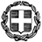 Ανακοινοποίηση στο ορθό ως προς τους συνδέσμουςΟ Περιφερειακός Διευθυντής Εκπαίδευσης Κεντρικής ΜακεδονίαςΠαναγιώτης Ζ. Ανανιάδης